Każda głowa musi mieć szyję, czyli o postumentach do stołówW tym artykule przedstawiamy najważniejsze informacje o postumentach do stołów, którym często całą uwagę zabierają blaty.Podstawy do stołów i co musisz o nich wiedziećStół to mebel, który pełni bardzo odpowiedzialną funkcję w zagospodarowaniu przestrzeni. Potrzebny jest wszędzie, czy to po prostu w domu, czy w sali konferencyjnej, a już na pewno w miejscach typu restauracje i bary. Mimo że główna uwaga zwracana jest na jakość blatów, ich teksturę, kolor oraz dopasowanie do wnętrza to odpowiednio dobrane powinny być również podstawy do stołów. To w końcu one trzymają na sobie cały ciężar położonych przedmiotów. 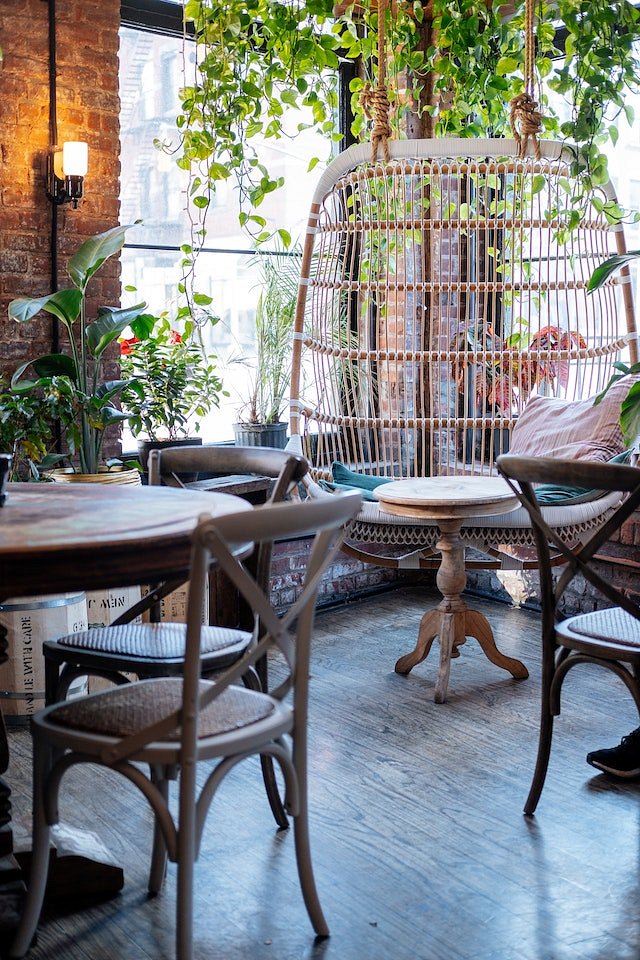 Z czego są wykonane? Postumenty, bo tak inaczej można je nazwać, mogą być wykonane z różnych materiałów, jak np. z żeliwa czy stali nierdzewnej. Dzięki temu będą w stanie utrzymać wielokilogramowe obciążenie i zapewnić komfort użytkowania, przez odpowiednią stabilizację. Wykonane z wytrzymałego tworzywa podstawy do stołów są w stanie przetrwać trudne warunki atmosferyczne i dobrze służyć także na zewnątrz. Dobierając postumenty, dobrze jest pamiętać o tym, aby współgrały wizualnie z blatem, tworząc estetyczną całość. Jak dopasować wysokość krzesła do wysokości postumentu?Wiadomo, że w miejscach powszechnej obsługi jak restauracje nie ma większego wyboru, jeżeli chodzi i wysokość stołu. Aranżując jednak własne miejsce przykładowo w jadalni, dobrze zadbać o zdrową pozycję siedzenia, aby zadbać o wygodę. Wysokość krzeseł do podstaw do stołów i blatu dobrze jest dobrać tak, aby kąt między ramieniem i przedramieniem był lekko rozwarty, a całe ręce swobodnie spoczywały na stole.